Анатолий Андреевич МатаевАнатолий Андреевич Матаев родился 20 января 1940 г. в г. Ханты-Мансийске. После службы в армии поступил на работу в Кондинскую сплавконтору в качестве рабочего. С момента поступления на работу и до ухода на заслуженный отдых работал в лесной промышленности. Стаж работы в Ханты-Мансийском районе – 45 лет. Прошел трудовой путь от рабочего на погрузке барж, мастера, технорука в Базьяновском, Выкатновском, Прииртышском рейдах, Краснолениском сплавучастке до начальника Кедровского лесозаготовительного участка производственного объединения «Хантымансийсклес». В период руководства Матаева А.А. Кедровский лесоучасток неоднократно становился победителем соцсоревнования среди лесозаготовительных участков. За многолетний и добросовестный труд, многочисленные рационализаторские предложения, Анатолий Андреевич награждался почетными грамотами и благодарностями. Внесен в Книгу почета объединения «Хантымансийсклес», Книгу почета Кедровского лесоучастка. Награжден медалями «За освоение недр Западной Сибири и развитие нефтегазового комплекса Западной Сибири», «За доблестный труд», «За выдающийся вклад в развитие Ханты-Мансийского района», «65 лет Ханты-Мансийскому автономному округу», именными часами Министра лесной и деревообрабатывающей промышленности СССР.Это большой души человек, который снискал заслуженный авторитет и уважение со стороны односельчан. В феврале 2013 года в рамках отчетной кампании органов местного самоуправления сельских поселений Ханты-Мансийского района главой района Захаровым Петром Николаевичем была выполнена приятная и почетная миссия: по инициативе депутатов районной Думы и депутатов сельского поселения, Матаеву Анатолию Андреевичу было присвоено звание «Почетный житель Ханты-Мансийского района». На протяжении многих лет Анатолий Андреевич пользуется большим уважением у жителей поселка, сохраняет активную жизненную позицию, служит примером для подрастающего поколения.  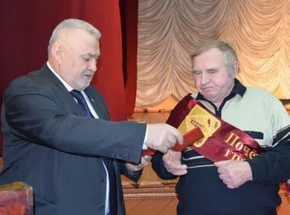 